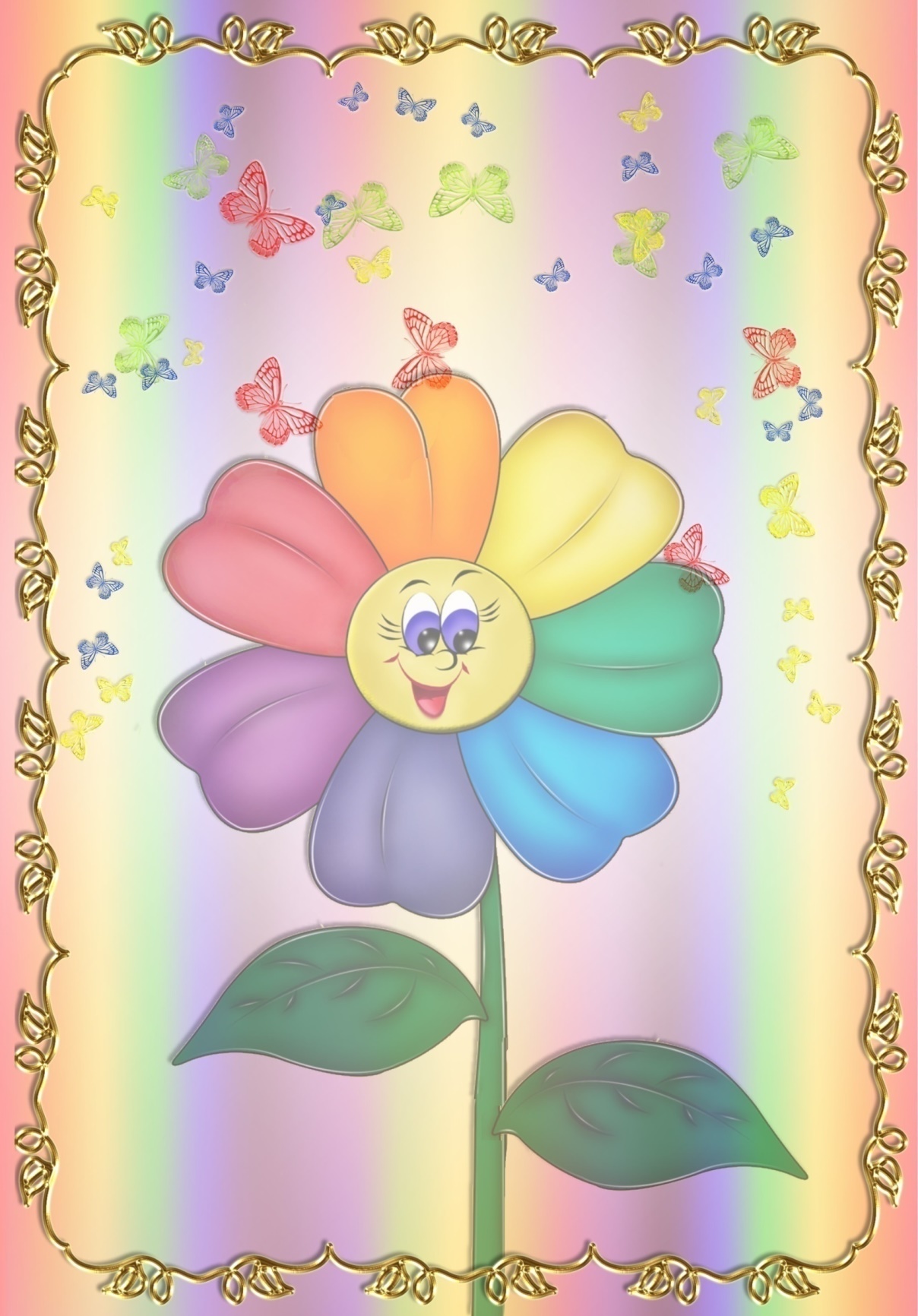            МАДОУ «Детство» №143             (ДЛЯ РОДИТЕЛЕЙ, ДЕТЕЙ И ПЕДАГОГОВ)                                                                                  Выпуск 7          «Письма здоровья»«Письма здоровья»Вот и наступила поздняя осень, скоро пожалует – зима, солнышко уже не греет. И организм человека постепенно адаптируется, т.е. приспосабливается к климатическим изменениям в природе. Но быстро приспособиться, к сожалению, детский организм не может. И еще одна специфическая деталь. Любят ребятки воду в любом проявлении, холодная вода, лед, снег, поэтому обязательно в холодную воду полезут и руками и ногами, придут все в снегу с головы до ног. А в результате переохлаждение конечностей и самая элементарная простуда. Как быть взрослым? Как предупредить возможные простудные явления у ребёнка?Конечно, есть способ надежный и проверенный. И для этого вам понадобится конверт. Да, конверт, сделанный своими руками или обычный большой конверт, которые продаются на почте. Этот конверт будет вашим лучшим помощником, потому что в нем для вашего ребенка будут приходить «Письма здоровья».Как вы думаете, от кого будут приходить эти письма здоровья? Естественно, от  … доктора … Айболита. Поэтому вам понадобятся небольшие заготовки и совместная договоренность со всеми членами семьи старше вашего ребенка. Готовы?Для чего нужны «Письма здоровья»?Письма здоровья – это метод формирования здоровых привычек или как сейчас говорят здорового образа жизни, это форма обучения и воспитания ребёнка, потому что интересно ребёнку узнать, как это так, ему сам доктор Айболит письмо прислал. А родителям очень удобно систематически и целенаправленно в игровой форме сформировать у ребёнка элементарные правила сохранения и укрепления здоровья.8. Лежа на животе, ноги вытянуты. Приподнять голову и совершить плавательные движения руками типа «брасс». Количество упражнений от 2 до 6.9. Стоя. Надувание мягких резиновых игрушек (мячи, шары и др.). Начиная с 5 выдохов с постепенным их  удлинением и увеличением до 10 выдохов. Количество упражнений от 1 до 3.10. Спокойная ходьба на месте 30-40 секунд. В комплекс упражнений можно включить подвижную игру продолжительностью от 1 до 3 минут.Комплекс упражнений для часто болеющих детей ОРЗ.1. Ходьба по кругу на носках, на пятках с высоким подниманием коленей, подскоками, ходьба «солдатским шагом» в течение 1-3 минут. Дыхание произвольное.2. Упражнение «часики». Руки на поясе, ноги на ширине плеч. При наклоне туловища вправо произносится – «тик», при наклоне влево – «так». Количество упражнений от 2 до 6. Дыхание произвольное.3. Поднимаясь на носки, одновременно поднять гимнастическую палку над головой и посмотреть на нее, медленно присесть с прямой спиной, ноги в коленях разведены в стороны. Одновременно, опуская гимнастическую палку перед собой на уровне груди, произносится звук «ш-ш-ш». Количество упражнений от 1 до 5.4. Упражнение «дровосек». Руки над головой сцеплены в «замок», ноги на ширине плеч, глубокий вдох, на выдохе наклон туловища вперед с одновременным опусканием рук и произношением слога «ух». Количество упражнений от 2 до 5.5. Бег на месте с переходом на ходьбу. Продолжительность от 30-40 секунд до 2 минут.6. Упражнение «велосипед». Лежа на спине, руки вытянуты вдоль туловища. Поочередное сгибание и разгибание ног в коленях и тазобедренных суставах. Количество повторений от 2 до 6. Дыхание произвольное.7. Сидя на стуле, глубокий вдох. На выдохе – звуковые упражнения: дует ветер – «у-у-у» (тихо, громко, тихо); кричит ворона – «кар, кар, кар»; лает собака – «гав, гав, гав». По мере удлинения выдоха – увеличивается количество произносимых звуков. Количество упражнений от 1 до 3 раз.И пока у ребёнка нет никаких хронических форм заболеваний, с ним необходимо систематически, регулярно заниматься вопросами сохранения и укрепления здоровья. И лучше игры для ребёнка ничего нет - и вряд ли будет.Как показать ребенку первое письмо?Конечно, вы уже не единожды читали ребёнку стихи К.И. Чуковского «Доктор Айболит». Тогда вам будет совсем не сложно показать конверт ребёнку и прочитать свой домашний адрес и загадку на конверте.От кого письмо:Лечит маленьких детей,Лечит птичек и зверей.Сквозь очки свои глядитДобрый доктор …. (Айболит).Порадуйтесь и удивитесь вместе с ребенком этому письму. А затем спросите у ребёнка, как он думает, почему добрый доктор Айболит прислал вам письмо?Что находится в письме?Сегодня в письмо надо положить картинку воробья или голубя и маленькое послание от доктора Айболита.  Картинку рассмотрите и спросите у вашего малыша «Что это могло означать?», а затем прочтите письмо.Содержание письма приблизительно такое.Рассказ доктора Айболита.Дорогой друг! Наступили холода и многие птицы заболели. Я просто не успеваю их лечить. Помоги мне, пожалуйста. Своим примером покажи птицам во дворе, что      ходить по лужам  (долго играть в  снегу) опасно для здоровья.Птицы – воробьи и голуби, привыкли летом в водице купаться, а сейчас вода холодная (снег), да и солнце совсем не сушит их перышки. У птиц заболевают лапки, они не могут ходить и сильно болеют.Вот что случилось с моим лучшим другом, воробьем:Он лежит в своем гнезде,Рядом капли и микстура –У него температура.Воробей скакал по лужамИ теперь лежит, простужен.О чем нужно побеседовать с ребенком?Увы, таковы реалии современности – родители и дети перестали беседовать. БЕСЕДА – взаимный разговор, обмен чувствами и мыслями на словах. Беседа – это когда после вашего вопроса ребёнок отвечает и высказывает свои собственные мысли о предмете, а вы поощряете или подсказываете или отвечаете на следующий вопрос.Современные дети НЕ ВОСПРИНИМАЮТ рассказы родителей, и лишь когда внимание ребенка задерживается на объекте обсуждения, он с интересом и глубоко вникает в суть разговора.Спросите и дождитесь ответа ребёнка:По какой причине заболел воробей?Что прописал доктор воробью?Как можно восстановить здоровье?Нравится  ли воробью болеть?А теперь предложите нарисовать ответы на ваши вопросы и загадки.Зачем во время беседы надо предлагать ребенку рисовать?Чем больше органов чувств будет задействовано, тем лучше у ребенка сформируется осознанное отношение к сохранению своего здоровья. Поэтому подарите ребенку альбом «Здоровья», в котором ребенок будет отвечать на вопросы доктора Айболита и формировать ответственное отношение к своему собственному здоровью.Поощряйте аккуратное выполнение заданий. Даже можете придумать маленькие «сладкие» поощрительные призы.Задания от доктора Айболита.Чтобы не болеть, надо заниматься профилактикой. Это значит, чтобы не заболеть, надо выполнять важные указания доктора еще до болезни. Тогда организм станет крепким, и простуда не сможет его перебороть.Осенью надо есть овощи и фрукты, потому, что они укрепляют здоровье и в организме накапливаются полезные витамины. Попросите ребенка вспомнить и нарисовать те овощи и фрукты, которые являются целебными (чеснок, лук, репка, редька, лимон, яблоки).От простуды и ангиныПомогают апельсины.Ну а лучше съесть лимон,Хоть и очень кислый он.Осенью и зимой день становится коротким, а ночь длинной. Поэтому важно укреплять мышцы глаз, тогда глаза и в темноте хорошо видят.Помни истину простую:Лучше видит только тот,Кто жует морковь сыруюИли сок морковный пьет.В холодное время года по утрам надо обязательно есть теплую пищу, это в основном каши. Когда в желудке тепло, микробы и близко не подходят к человеку – боятся. А когда в желудке холодно, микробы набрасываются на человека и начинают из него здоровье забирать.Очень важно спозаранкуЕсть за завтраком овсянку.Черный хлеб полезен нам,И не только по утрам.Кстати, вы можете  эти короткие стишки заучить. А детям среднего и старшего возраста посоветуйте и кукол своих обучить заданиям доктора Айболита.Вот сколько практической пользы от одного письма доктора Айболита.